ФЕДЕРАЛЬНОЕ АГЕНТСТВО ЖЕЛЕЗНОДОРОЖНОГО ТРАНСПОРТА Федеральное государственное бюджетное образовательное учреждение высшего образования«Петербургский государственный университет путей сообщения Императора Александра I»(ФГБОУ ВО ПГУПС)Кафедра «Математика и моделирование»РАБОЧАЯ ПРОГРАММАдисциплины«ТЕОРИЯ ИГР» (Б1.В.ОД.3)для направления38.03.01 «Экономика» по профилям«Экономика предприятий и организаций (транспорт)»Форма обучения – очная, заочнаяСанкт-Петербург2016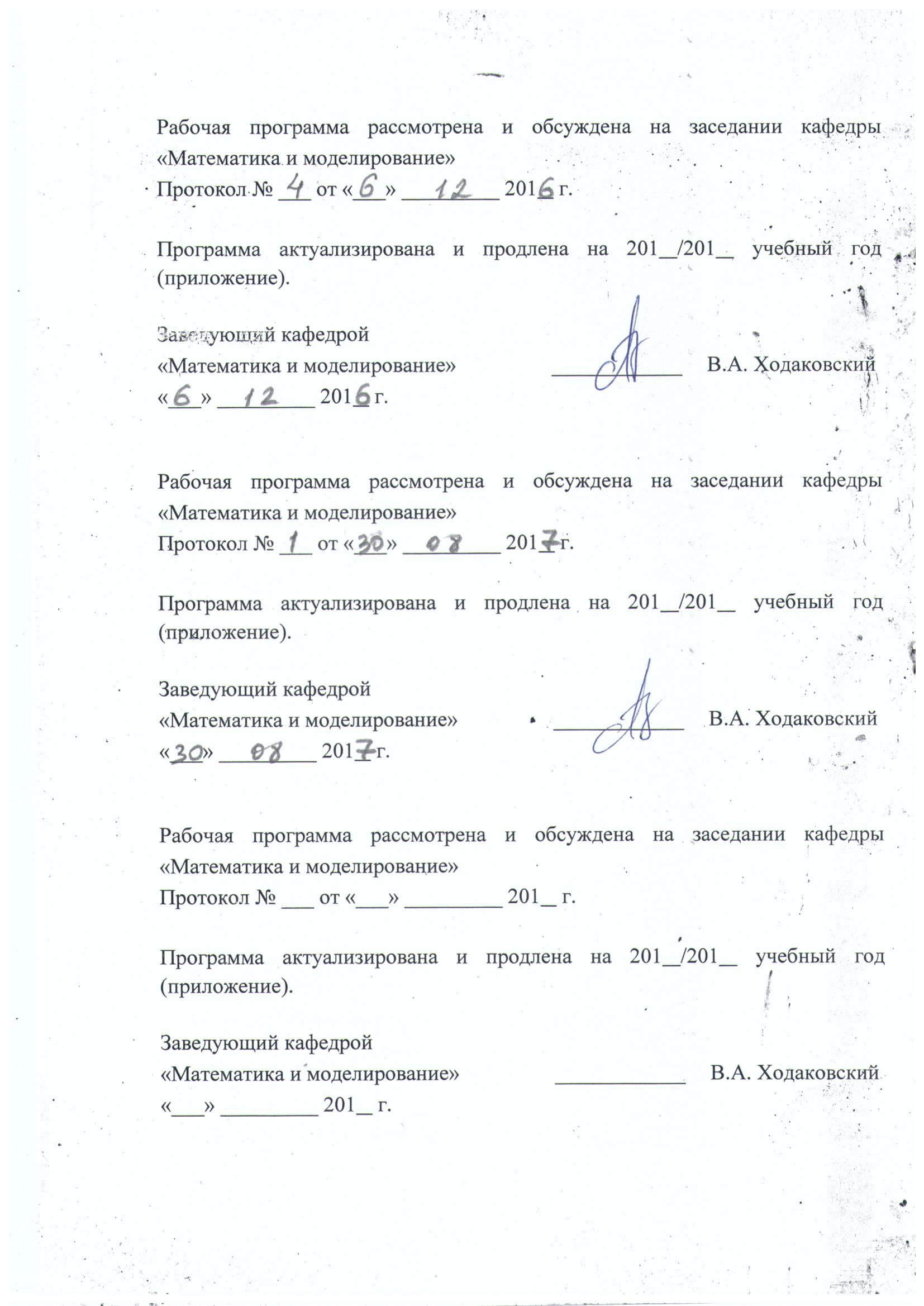 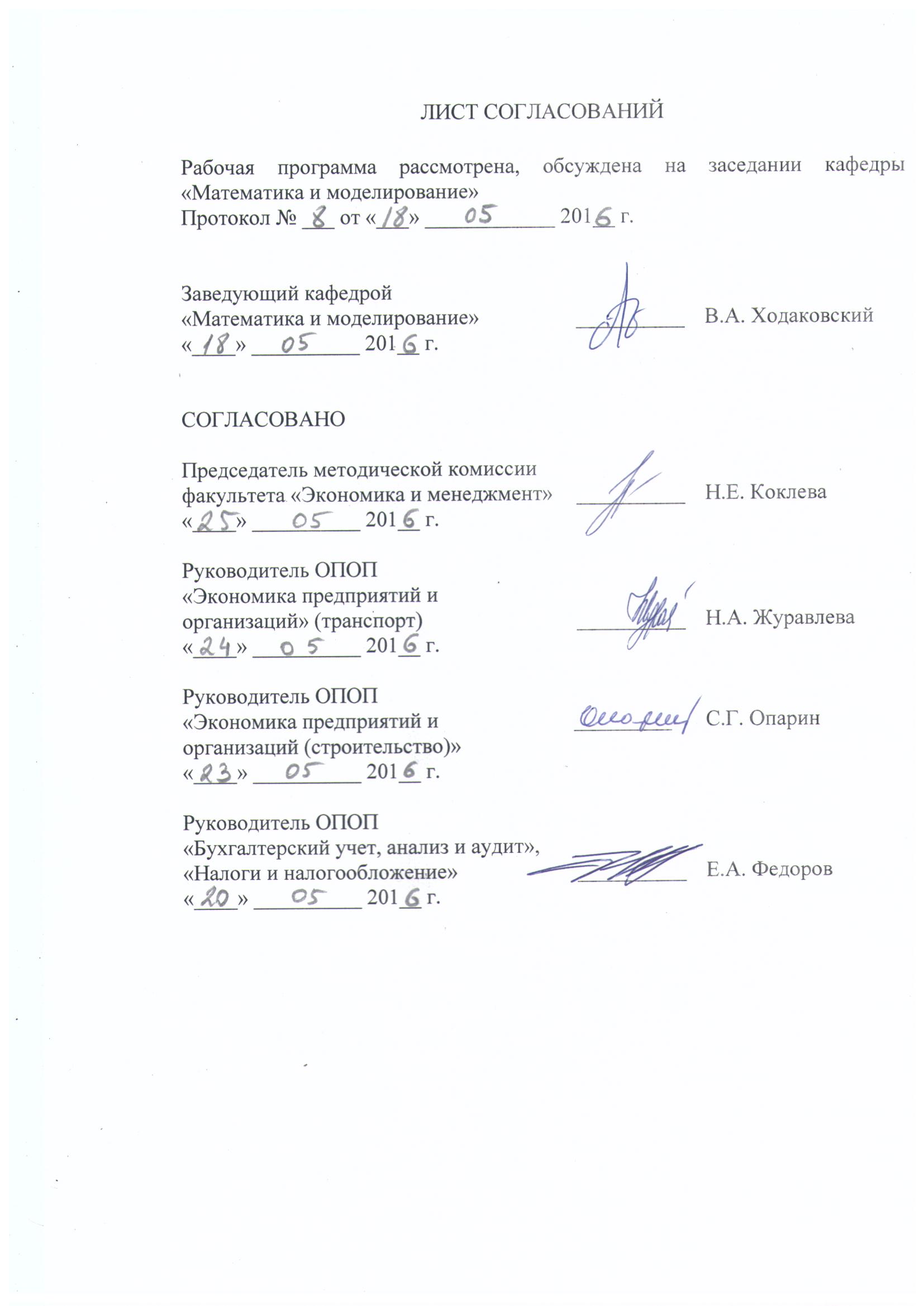 1. Цели и задачи дисциплиныРабочая программа составлена в соответствии с ФГОС ВО, утвержденным «12» ноября 2015 г., приказ № 1327 по направлению 38.03.01 «Экономика», по дисциплине «Теория игр».Целью изучения дисциплины являетсяизучение основ математических методов и их применение при обработке экспериментальных данных и для принятия научно обоснованных решений в задачах из области экономики.Для достижения поставленной цели решаются следующие задачи:необходимо привить обучаемым студентам навыки использования соответствующего специальности математического аппарата на практике;следует воспитать культуру применения современных информационных технологий в профессиональной деятельности при решении профессиональных задач.2. Перечень планируемых результатов обучения по дисциплине, соотнесенных с планируемыми результатами освоения основной профессиональной образовательной программыПланируемыми результатами обучения по дисциплине являются: приобретение знаний, умений, навыков.В результате освоения дисциплины обучающийся должен:ЗНАТЬ:основы теории вероятностей для решения экономических задач;основные законы математики в профессиональной деятельности.УМЕТЬ:применять методы математического анализа и моделирования, теоретического и экспериментального исследования для решения экономических задачпроизводить расчеты математических величин;применять статистические методы обработки экспериментальных данных;логически верно, аргументировано и ясно строить устную и письменную речь.ВЛАДЕТЬ:навыками применения современного математического инструментария для решения экономических задачметодикой построения, анализа и применения математических моделей для оценки состояния и прогноза развития экономических явлений и процессовметодами математического анализа и моделирования;методами экспериментального исследования.Приобретенные знания, умения, навыки и/или опыт деятельности, характеризующие формирование компетенций,осваиваемые в данной дисциплине, позволяют решать профессиональные задачи, приведенные в соответствующем перечне по видам профессиональной деятельности в п. 2.4 основной профессиональной образовательной программы (ОПОП).Изучение дисциплины направлено на формирование следующих профессиональных компетенций (ПК), соответствующих виду профессиональной деятельности, на который ориентирована программа бакалавриата:аналитическая, научно-исследовательская деятельность:способностью использовать для решения аналитических и исследовательских задач современные технические средства и информационные технологии(ПК-8).Область профессиональной деятельности обучающихся, освоивших данную дисциплину, приведена в п. 2.1 общей характеристики ОПОП.Объекты профессиональной деятельности обучающихся, освоивших данную дисциплину, приведены в п. 2.2 общей характеристики ОПОП.3. Место дисциплины в структуре основной профессиональной образовательной программыДисциплина Теория игр» (Б1.В.ОД.3) относится к вариативной части и является обязательной.4. Объем дисциплины и виды учебной работыДля очной формы обучения:Для заочной формы обучения:5. Содержание и структура дисциплины5.1 Содержание дисциплины5.2 Разделы дисциплины и виды занятийДля очной формы обучения:Для заочной формы обучения:6. Перечень учебно-методического обеспечения для самостоятельной работы обучающихся по дисциплине7. Фонд оценочных средств для проведения текущего контроля успеваемости и промежуточной аттестации обучающихся по дисциплинеФонд оценочных средств по дисциплине является неотъемлемой частью рабочей программы и представлен отдельным документом, рассмотренным на заседании кафедры и утвержденным заведующим кафедрой.8. Перечень основной и дополнительной учебной литературы, нормативно-правовой документации и других изданий, необходимых для освоения дисциплины8.1 Перечень основной учебной литературы, необходимой для освоения дисциплиныБлагодатских, А.И. Сборник задач и упражнений по теории игр [Электронный ресурс] : учебное пособие / А.И. Благодатских, Н.Н. Петров. — Электрон. дан. — СПб. : Лань, 2014. — 297 с. — Режим доступа: http://e.lanbook.com/books/element.php?pl1_id=49465Мазалов, В.В. Математическая теория игр и приложения. [Электронный ресурс] — Электрон. дан. — СПб. : Лань, 2016. — 448 с. — Режим доступа: http://e.lanbook.com/book/76829  — Загл. с экрана.;8.2 Перечень дополнительной учебной литературы, необходимой для освоения дисциплиныМинько, А.Э. Методы прогнозирования и исследования операций. Учебное пособие. [Электронный ресурс] / А.Э. Минько, Э.В. Минько. — Электрон. дан. — М. : Финансы и статистика, 2010. — 480 с. — Режим доступа: http://e.lanbook.com/book/28357  — Загл. с экрана.Колокольцов В. Н. Математическое моделирование многоагентных систем конкуренции и кооперации (Теория игр для всех) [Электронный ресурс] : / Колокольцов В. Н., О.А. Малафеев. — Электрон. дан. — СПб. : Лань, 2012. — 623 с. — Режим доступа: http://e.lanbook.com/books/element.php?pl1_id=3551;8.3 Перечень нормативно-правовой документации, необходимой для освоения дисциплиныПри освоении данной дисциплины нормативно-правовая документация не используется.8.4 Другие издания, необходимые для освоения дисциплиныПри освоении данной дисциплины другие издания не используются.9. Перечень ресурсов информационно-телекоммуникационной сети «Интернет», необходимых для освоения дисциплиныЛичный кабинет обучающегося и электронная информационно-образовательная среда. [Электронный ресурс]. – Режим доступа: http://sdo.pgups.ru/  (для доступа к полнотекстовым документам требуется авторизация).Электронно-библиотечная система ЛАНЬ [Электронный ресурс]. Режим доступа:  https://e.lanbook.com — Загл. с экрана.10. Методические указания для обучающихся по освоению дисциплиныПорядок изучения дисциплины следующий:Освоение разделов дисциплины производится в порядке, приведенном в разделе 5 «Содержание и структура дисциплины». Обучающийся должен освоить все разделы дисциплины с помощью учебно-методического обеспечения, приведенного в разделах 6, 8 и 9 рабочей программы. Для формирования компетенций обучающийся должен представить выполненные типовые контрольные задания или иные материалы, необходимые для оценки знаний, умений, навыков, предусмотренные текущим контролем (см. фонд оценочных средств по дисциплине).По итогам текущего контроля по дисциплине, обучающийся должен пройти промежуточную аттестацию (см. фонд оценочных средств по дисциплине).11. Перечень информационных технологий, используемых при осуществлении образовательного процесса по дисциплине, включая перечень программного обеспечения и информационных справочных системПеречень информационных технологий, используемых при осуществлении образовательного процесса по дисциплине:Интернет-сервисы и электронные ресурсы (поисковые системы, электронная почта, онлайн-энциклопедии и справочники, электронные учебные и учебно-методические материалы).Электронная информационно-образовательная среда Петербургского государственного университета путей сообщения Императора Александра I [Электронный ресурс]. Режим доступа:  http://sdo.pgups.ru.Дисциплина обеспечена необходимым комплектом лицензионного программного обеспечения, установленного на технических средствах, размещенных в специальных помещениях и помещениях для самостоятельной работы: операционная система Windows, MS Office.12. Описание материально-технической базы, необходимой для осуществления образовательного процесса по дисциплинеОна содержит специальные помещения -  учебные аудитории для проведения занятий лекционного типа, занятий семинарского типа, групповых и индивидуальных консультаций, текущего контроля и промежуточной аттестации, а также помещения для самостоятельной работы и помещения для хранения и профилактического обслуживания учебного оборудования. Помещения на семестр учебного года выделяются в соответствии с расписанием занятий.Специальные помещения укомплектованы специализированной мебелью и техническими средствами обучения, служащими для представления учебной информации большой аудитории (мультимедийным проектором, экраном, либо свободным участком стены ровного светлого тона размером не менее 2х1.5 метра, стандартной доской для работы с маркером). В случае отсутствия стационарной установки аудитория оснащена розетками электропитания для подключения переносного комплекта мультимедийной аппаратуры и экраном (либо свободным участком стены ровного светлого тона размером не менее 2х1.5 метра).Для проведения занятий лекционного типа предлагаются демонстрационное оборудование и учебно-наглядные пособия, обеспечивающие тематические  иллюстрации, соответствующие рабочей учебной программе дисциплины.Помещения для самостоятельной работы обучающихся оснащены компьютерной техникой с возможностью подключения к сети «Интернет» и обеспечением доступа в электронную информационно-образовательную среду организации.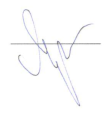 Вид учебной работыВсего часовСеместрВид учебной работыВсего часов4Контактная работа (по видам учебных занятий)В том числе:лекции (Л)практические занятия (ПЗ)лабораторные работы (ЛР)503416-503416-Самостоятельная работа (СРС) (всего)2222Контроль--Форма контроля знаний-ЗачетОбщая трудоемкость: час / з.е.72/272/2Вид учебной работыВсего часовКурсВид учебной работыВсего часов2Контактная работа (по видам учебных занятий)В том числе:лекции (Л)практические занятия (ПЗ)лабораторные работы (ЛР)1284-1284-Самостоятельная работа (СРС) (всего)5656Контроль44Форма контроля знаний-Зачет, контрольная работаОбщая трудоемкость: час / з.е.72/272/2№ п/пНаименование раздела дисциплиныСодержание раздела1Принятие решений в условиях полной и частичной неопределенностиМодели принятия решений в условиях неопределенности. Критерии оптимальности в моделях с неполной информацией и в условиях риска.2Игры двух лиц.Матричные игры. Решение матричных игр в смешанных стратегиях. Геометрический и симплекс метод.3Бескоалиционные игрыСмешанные расширения игр n-лиц. Теорема Нэша. Модель олигополии.4Кооперативные игрыПостроение ядра игры. Условия существования. Построение функции Шепли и индекса Банзафа.5Статистические игрыЧастичные суммы антагонистических игр. Игры тестирование.6Игры с нетрансферабельной полезностью. Арбитражные схемы. Задачи о переговорах.7Нахождение арбитражных решений Нахождение арбитражных решений по правилам Нэша и Калаи-Смородинского№ п/пНаименование раздела дисциплиныЛПЗЛРСРС1Принятие решений в условиях полной и частичной неопределенности22-32Игры двух лиц.62-33Бескоалиционные игры62-34Кооперативные игры64-35Статистические игры62-36Игры с нетрансферабельной полезностью. 42-37Нахождение арбитражных решений 42-4ИтогоИтого3416022№ п/пНаименование раздела дисциплиныЛПЗЛРСРС1Принятие решений в условиях полной и частичной неопределенности20-102Игры двух лиц.20-103Бескоалиционные игры22-104Кооперативные игры20-105Статистические игры00-106Игры с нетрансферабельной полезностью. 02-57Нахождение арбитражных решений 00-1ИтогоИтого84056№п/пНаименование раздела дисциплиныПеречень учебно-методического обеспечения1Принятие решений в условиях полной и частичной неопределенностиМазалов, В.В. Математическая теория игр и приложения. [Электронный ресурс] — Электрон. дан. — СПб. : Лань, 2016. — 448 с. — Режим доступа: http://e.lanbook.com/book/76829 2Игры двух лицМазалов, В.В. Математическая теория игр и приложения. [Электронный ресурс] — Электрон. дан. — СПб. : Лань, 2016. — 448 с. — Режим доступа: http://e.lanbook.com/book/76829 Благодатских, А.И. Сборник задач и упражнений по теории игр [Электронный ресурс] : учебное пособие / А.И. Благодатских, Н.Н. Петров. — Электрон. дан. — СПб. : Лань, 2014. — 297 с. — Режим доступа: http://e.lanbook.com/books/element.php?pl1_id=49465 3Бескоалиционные игрыМазалов, В.В. Математическая теория игр и приложения. [Электронный ресурс] — Электрон. дан. — СПб. : Лань, 2016. — 448 с. — Режим доступа: http://e.lanbook.com/book/76829 Благодатских, А.И. Сборник задач и упражнений по теории игр [Электронный ресурс] : учебное пособие / А.И. Благодатских, Н.Н. Петров. — Электрон. дан. — СПб. : Лань, 2014. — 297 с. — Режим доступа: http://e.lanbook.com/books/element.php?pl1_id=494654Кооперативные игрыМазалов, В.В. Математическая теория игр и приложения. [Электронный ресурс] — Электрон. дан. — СПб. : Лань, 2016. — 448 с. — Режим доступа: http://e.lanbook.com/book/76829 Благодатских, А.И. Сборник задач и упражнений по теории игр [Электронный ресурс] : учебное пособие / А.И. Благодатских, Н.Н. Петров. — Электрон. дан. — СПб. : Лань, 2014. — 297 с. — Режим доступа: http://e.lanbook.com/books/element.php?pl1_id=494655Статистические игрыМазалов, В.В. Математическая теория игр и приложения. [Электронный ресурс] — Электрон. дан. — СПб. : Лань, 2016. — 448 с. — Режим доступа: http://e.lanbook.com/book/76829 Благодатских, А.И. Сборник задач и упражнений по теории игр [Электронный ресурс] : учебное пособие / А.И. Благодатских, Н.Н. Петров. — Электрон. дан. — СПб. : Лань, 2014. — 297 с. — Режим доступа: http://e.lanbook.com/books/element.php?pl1_id=494656Игры с нетрансферабельной полезностью. Мазалов, В.В. Математическая теория игр и приложения. [Электронный ресурс] — Электрон. дан. — СПб. : Лань, 2016. — 448 с. — Режим доступа: http://e.lanbook.com/book/76829 7Нахождение арбитражных решений Мазалов, В.В. Математическая теория игр и приложения. [Электронный ресурс] — Электрон. дан. — СПб. : Лань, 2016. — 448 с. — Режим доступа: http://e.lanbook.com/book/76829 Разработчик программы, профессорМ. М. Луценко«18» мая 2016 г.